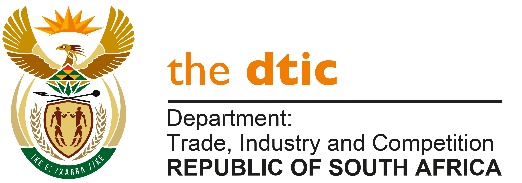 THE NATIONAL ASSEMBLY					QUESTION FOR WRITTEN REPLY QUESTION NO. 2406DATE PUBLISHED: 12 NOVEMBER 2021	Mr R A Lees (DA) to ask the Minister of Trade, Industry and Competition: (1)	What are the details of the boundary of the Maluti-a-Phofung Special Economic Zone (SEZ) in respect of, but not exclusively, (a) the length of the boundary and (b) the details of the boundary fence;(2) 	What are the details of the (a) design of the boundary fence, (b) costs of constructing the boundary fence, (c) number of places that the boundary fence has been breached and/or cut, (d) number of breaches and/or holes in the boundary fence as at 31 July 2021 and (e) date by which it is anticipated that all breaches and/or holes in the boundary fence will be repaired?   [NW2781E]Reply: The Maluti-A-Phofung SEZ (MAPSEZ) was designated in 2015; and subsequent to that, the SEZ License was issued in 2017 which formally designated MAPSEZ as a brownfield. The SEZ is managed by the Free-State Provincial Government. The department of trade, industry and competition’s role in this regard is to designate at the request of the province and to provide the financial support at the SEZ.With all the new SEZ’s designated since 2020, the dtic is directly involved in the co-ownership and management of the zones. The new ownership model involves the national, province, and municipalities in the running of the SEZs.Accordingly, the honourable member is encouraged to engage directly with the province and the SEZ Management to get more details about the project.  -END-